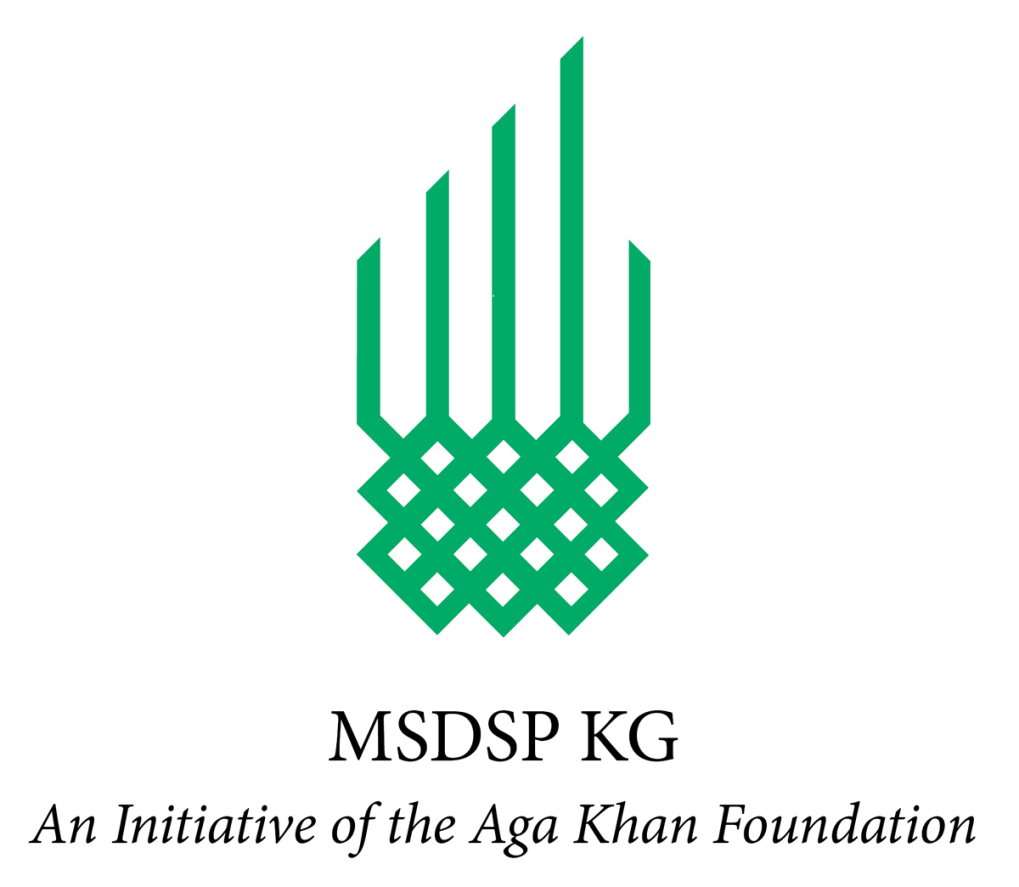 Стандартная конкурсная документацияна закупку товаров/услугметодом запроса ценовых предложенийСОДЕРЖАНИЕПРИГЛАШЕНИЕ К УЧАСТИЮ В ЗАПРОСЕ ЦЕНОВЫХ ПРЕДЛОЖЕНИЙ		      (Приложение № 1)ПЕРЕЧЕНЬ ЦЕН И ГРАФИК ПОСТАВОК ТОВАРОВ/ОКАЗАНИЯ УСЛУГ		     (Приложение № 2) ИНФОРМАЦИЯ О ТЕХНИЧЕСКОМ СООТВЕТСТВИИ (Приложение №3)ФОРМА ЗАЯВКИ /Анкета(Приложение №4)Приложение № 1ПРИГЛАШЕНИЕ К УЧАСТИЮ В ЗАПРОСЕ ЦЕНОВЫХ ПРЕДЛОЖЕНИЙ Дата:    2 июня  2021г.Уважаемый Поставщик, Общественный Фонд Программы поддержки развития горных сообществ Кыргызстана (далее ОФ «MSDSP KG»), инициатива Фонда Ага Хана приглашает к участию в Тендере « Приобретение  и поставку промышленного моечного аппарата для фруктов и сухофруктов» и запрашивает тендерные предложения в количестве и в места доставки, указанные в «Перечне цен и графике поставок».Вы можете отправить Ваши котировки  на адрес электронной почты: quotations.msdspkg@akdn.org Крайний срок подачи ценовых котировок является: 15 июня  2021 г. 17:00 (Местное время).Ваша ценовая котировка должна быть на русском языке и должны сопровождаться соответствующей технической документацией или уместной информацией по каждой позиции Поставщик должен предоставить следующий перечень документов вместе с конкурсной заявкой для подтверждения квалификации: Справку Налоговой службы об отсутствии задолженности к окончательному сроку подачи конкурсных заявок (принимается электронные справки);  Справку Социального фонда об отсутствии задолженности к окончательному сроку подачи конкурсных заявок (принимается электронные справки);  Не менее 1 копию аналогичного успешного завершённого контракта (поставка и установка аналогичного оборудования/ товара), выполненных в течение последних 2 лет со схожими техническими характеристиками. Юридические документы участника для проверки правомочности Участника:Для юридических лиц: копия свидетельства и Устава организации. Для физических лиц (ИП/ЧП): патент/свидетельство – Вид деятельности в свидетельстве должен соответствовать видам закупаемых товаров. Ваша Тендерная заявка должна также содержать следующие заполненные формы и документы с подписью и печатью:Ценовое предложение и График поставки до места назначения;Информация о Техническом соответствии товаров и материалов. Анкета участникаФорма тендерной заявкиТЕХНИЧЕСКОЕ ОПИСАНИЕ: Участник торгов должен представить полное техническое описание предлагаемого оборудования/товара. Предложения в которых отсутствуют технические описания товаров будут отклонены как несоответствующее. ЦЕНЫ: Цены указываются в Кыргызских сомах для требуемых товаров, включая транспортировку до конечного места назначения Кыргызская Республика, которая должна включать все налоги, НДС, таможенные сборы, стоимость наземных транспортных услуг и погрузки/разгрузки.АЛЬТЕРНАТИВНЫЕ ПРЕДЛОЖЕНИЯ: Каждому поставщику разрешается предоставлять только одно ценовое предложение и не разрешается изменять его, альтернативные предложения не рассматриваются. ОЦЕНКА КОТИРОВОК: при оценке котировок Покупатель определит оценочную стоимость по каждой тендерной заявке путем уточнения цены котировки через исправление всех возможных арифметических ошибок следующим образом: (а) в случае расхождения между суммами, прописанными цифрами и словами, определяющей будет сумма, прописанная словами. (б) в случае расхождения между единичной стоимостью и общей суммой, полученной путем умножения единичной стоимости на количество, определяющей будет указанная единичная стоимость. (в) если Поставщик откажется принимать исправление, его котировка будет отклонена. ПРИСУЖДЕНИЕ КОНТРАКТА. Контракт будет присужден участнику торгов, соответствующему требуемым стандартам технической спецификации и предложившему наименьшую оцененную цену.ПЕРИОД ДЕЙСТВИЯ ПРЕДЛОЖЕНИЯ: Ваша котировка должна быть действительной в течение 90 дней, начиная с крайнего срока получения котировок.Разъяснения и  информацию вы можете получить по  электронной почте: quotations.msdspkg@akdn.org ГРАФИК И УСЛОВИЯ ПОСТАВКИ: Поставка должна быть завершена в течение -30-45 дней с даты подписания контракта согласно графику поставок.  ГАРАНТИЯ: Минимальный срок Гарантии   на   товары   указаны   в приложенной технической спецификации на товары. Гарантия поставщика должна  быть действительна  с даты поставки товара Покупателю и подписания акта приемки.  ОПЛАТА ПО СЧЕТАМ будет производиться следующим образом: 100% оплата будет произведена после приемки товаров в течение тридцати (30) календарных дней со дня подписания Покупателем Акта приемки поставки и предоставления документов по оплате Поставщиком. Приложение № 2       Перечень цен и  график поставокНаименование поставщика___________________________________________________Дата «__» июнь 2021г.Поставка промышленного моечного аппарата для фруктов и сухофруктовВ графе «сроки поставки», Покупатель должен указать дни, в течение которых Поставщик должен завершить поставку до места назначения:Общая стоимость должна указываться в кыргызских сомах с учетом доставки до пункта назначения.Дополнительная условияПоставщик, в случае расхождения, должен детально  указать параметры и спецификации  предлагаемого товара  по каждому наименованию.Дополнительные условия. Цены должны быть указаны с учетом доставки до места назначения, согласно следующей таблицы распределенияНаименование Организации: __________________________________________________Адрес: _________________________________________________________                  Тел/сот: ____________________________________Срок действия ценового предложения: не менее 90 днейСрок поставки: (указывается Поставщиком)Оплата: 100% пост оплата, после передачи товара, подписания Акта приема-передачи  и предоставления документов на оплату. Примечание:  Графа (4), (5), (6) и (7) заполняются Поставщиком. Поставщик, в случае расхождения, должен детально  указать параметры и спецификации  предлагаемого товара  по каждому наименованию в  графе (6).  _______________________________                      _________________________________                    _________________________(ФИО Поставщика)                                                               (Должность)                                                       (Подпись и печать)Приложение №3Техническая спецификация для промышленного моечного аппарата 
для фруктов и сухофруктовПримечание: Поставщик подтверждает соответствие с вышеуказанными спецификациями (в случае расхождений поставщик должен перечислить все расхождения в приложении №2 в графе «Комментарии на техническое соответствие» ).В приложении№4 даны фотографии моечного оборудования, соответствующие тех. параметрам, указанным выше.                    _______________________             _______________________             Приложение №4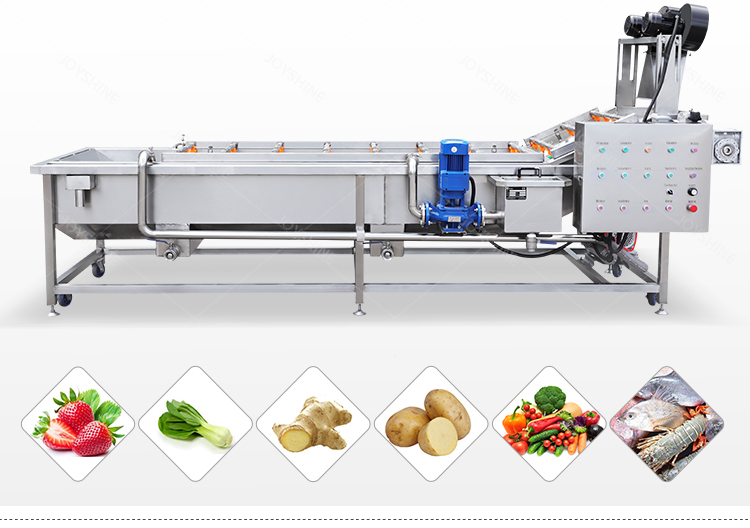 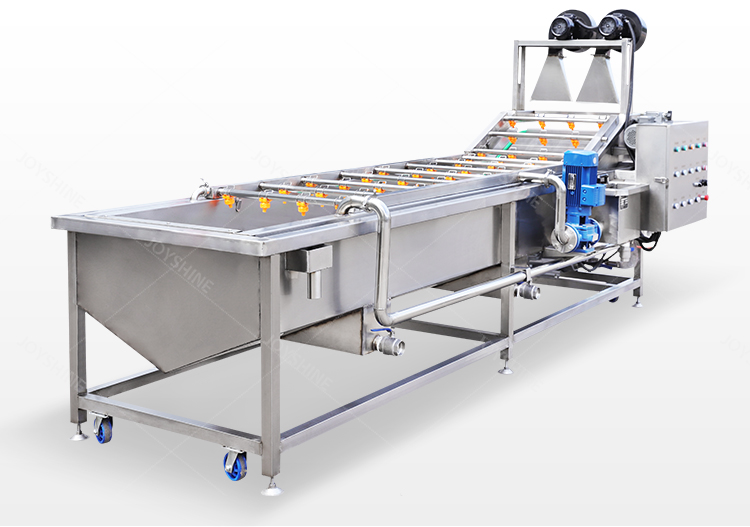 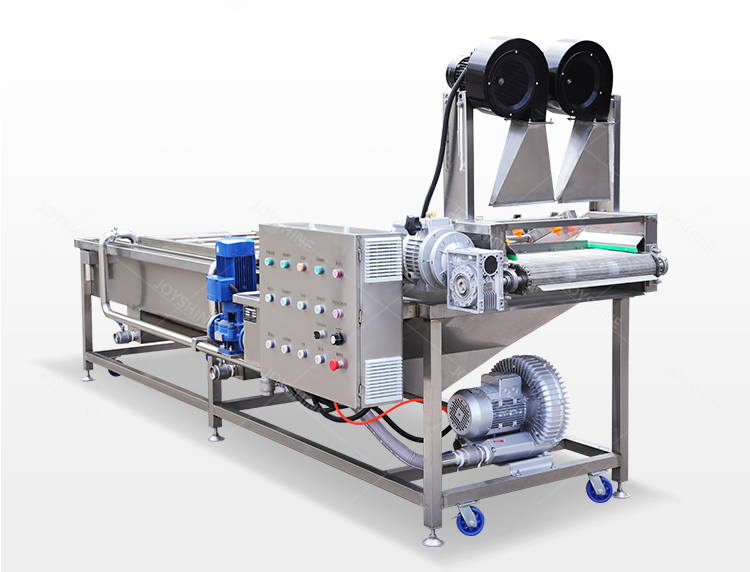 №Наименование товара  и тех. параметрыКол-воСтоимость за единицу в KGSОбщая цена в KGSКомментарии на техническое соответствие (Должен заполняться участником тендера)Сроки поставкис момента подписания договора до конечного пункта назначения1234567Место доставки: Жалал-Абадская область Кыргызской РеспубликиМесто доставки: Жалал-Абадская область Кыргызской РеспубликиМесто доставки: Жалал-Абадская область Кыргызской РеспубликиМесто доставки: Жалал-Абадская область Кыргызской РеспубликиМесто доставки: Жалал-Абадская область Кыргызской РеспубликиМесто доставки: Жалал-Абадская область Кыргызской Республики1Поставка промышленного моечного аппарата для фруктов и сухофруктов (технические спецификации указаны в приложении №3)2 штГарантия на все оборудования не менее 12 месяцев с момента доставкиИТОГО сумма в KGS:№Адрес места доставкиСписок оборудований1Джалал-Абадская область, Ала-Букинский район, АА Ак-Там, с.  Ак-ТамПромышленный моечный аппарат для фруктов и сухофруктов – 1шт.2Джалал-Абадская область, Аксыйский район, АА Кызыл-Туу, с.  Кызыл-Туу.Промышленный моечный аппарат для фруктов и сухофруктов – 1шт.ТЕХНИЧЕСКИЕ СПЕЦИФИКАЦИИТЕХНИЧЕСКИЕ СПЕЦИФИКАЦИИЛот № 1. Промышленный моющий аппарат для фруктов и сухофруктовЛот № 1. Промышленный моющий аппарат для фруктов и сухофруктовКоличество: 2 шт.Количество: 2 шт.Общая информацияОбщая информацияРазмер оборудования (мм)не менее 2500 х 1100 х 1300 Вес (кг)От 400 до 600 Мощность (кВт)От 3 до 5 Производительность (кг/ч)От 200 до 500 Материал Все детали (контактирующая часть с пищевой продукцией) должны быть выполнены из пищевой стали марки AISI 304, с толщиной от 3 до 8 мм. Должны быть изготовлены в соответствии с национальными стандартами безопасности пищевых продуктов.ФункцияМойка фруктов и сухофруктов ОсобенностьДолжна быть с высокой эффективностью, простота эксплуатацииСертификацияСоответствие требованиям ЕАЭС и ЕСГигиенический дизайн и  соответствие требованиям НАССРПоверхность моечной машины должна позволять легко производить санитарную обработку в соответствие с действующими требованиями СЭС.Внешние технические параметры оборудования- Мойка ванны должна иметь отгибы, которые исключают травмирование персонала. - Ножки ванны должны быть снабжены регулятором высоты, что позволяет устранить неровности пола и совместить с другими линиями переработки материалов. А также должны быть снабжены с роликовыми колесами для передвижения оборудования. - Оборудование должно иметь возможность подключения к водопроводу и канализации. - Оборудование должно быть компактным, с высокой степенью автоматизации, должна подходит для всех видов предприятий по переработке плодовых культур.Функциональность- Возможность мойки разных фруктов и ягод: яблони, груши, сливы, шиповник, барбарис и т.д. - Из сухофруктов: чернослив, дыня, изюм и др., то есть нержавеющие сетки подъемной ленты не должны пропускать ягоды малого размера как барбарис, шиповник, изюм и т д.   Режим работы-Моечное оборудование должно работать пузырьками за счет потока воды под высоким давлением с системой распыления воды и водяных пузырьков, которые ударяют и очищают поверхность очищаемых предметов, не повреждая материал;-Оборудование должно быть оснащенным генератором пузырей, чтобы предметы переворачивались. Пузырьки воздуха под высоким давлением и распыляемая вода должна смывать грязь, песок и другие остатки.-Оборудование должно быть оснащенным частотно-регулируемым приводом для лучшей регулировки скорости ленты;- Оборудование должно быть оснащенным отдельным фильтрующим баком и системой оборотного водоснабжения, которая должна обеспечить повторное использование в целях ее экономии;-Аппарат должен быть оборудован секцией орошения чистой водой для двукратного мытья. Пищевая продукция должна автоматически транспортироваться к секции распыления ленточным конвейером.-На выходе продукции должны быть вентиляторы для удаления воды фруктов и сухофруктов воздухом после мытья;- Аппарат должен быть совместим с бланширователем и с ленточным механизмом -Чистая скорость бега должна быть плавной, регулируемой.Дополнительные требования:-Свойства использования пузырьковой прокатки, чистки, распыления технологии для максимальной очистки предметов;-Трубопровод может быть адаптирован в соответствии с различными характеристиками обработки каждого пользователя, чтобы наилучшим образом удовлетворить технологические требования;Дополнительные требования:-Свойства использования пузырьковой прокатки, чистки, распыления технологии для максимальной очистки предметов;-Трубопровод может быть адаптирован в соответствии с различными характеристиками обработки каждого пользователя, чтобы наилучшим образом удовлетворить технологические требования;ДОКУМЕНТЫ, ПОДТВЕРЖДАЮЩИЕ ВЫШЕУКАЗАННЫЕ ТЕХНИЧЕСКИЕ СПЕЦИФИКАЦИИ НА ПРОМЫШЛЕННЫЙ МОЮЩИЙ АППАРАТ ДЛЯ ФРУКТОВ И СУХОФРУКТОВ, ДОЛЖНЫ БЫТЬ ПРЕДОСТАВЛЕНЫ ВМЕСТЕ С ТЕНДЕРНЫМ ПРЕДЛОЖЕНИЕМ.ДОКУМЕНТЫ, ПОДТВЕРЖДАЮЩИЕ ВЫШЕУКАЗАННЫЕ ТЕХНИЧЕСКИЕ СПЕЦИФИКАЦИИ НА ПРОМЫШЛЕННЫЙ МОЮЩИЙ АППАРАТ ДЛЯ ФРУКТОВ И СУХОФРУКТОВ, ДОЛЖНЫ БЫТЬ ПРЕДОСТАВЛЕНЫ ВМЕСТЕ С ТЕНДЕРНЫМ ПРЕДЛОЖЕНИЕМ.Требования к упаковке: Промышленный моющий аппарат для фруктов и сухофруктов должен быть упакован и защищен от внешних воздействий при транспортировке, необходимый для безопасной перевозки оборудования и дальнейшего обеспечения ввода в эксплуатацию.Сроки поставки: в течение 30-45 днейСроки гарантии: 12 месяцев с возможностью пост гарантийного обслуживания оборудования.Обязанности поставщика: Установка оборудования и ввод в эксплуатацию.До приемки товара проведение обучения соответствующего персонала.Перед поставкой (отправкой) и установкой моющего аппарата потребителю поставщик в обязательном порядке приглашает представителя ОФ «MSDSP KG» для осмотра товара на соответствие указанным техническим спецификациям.Адреса доставки: Джалал-Абадская область, Ала-Букинский район, АА Ак-Там, с.  Ак-Там;Джалал-Абадская область, Аксыйский район, АА Кызыл-Туу, с.  Кызыл-Туу.Срок действия КП: 90 днейТребования к упаковке: Промышленный моющий аппарат для фруктов и сухофруктов должен быть упакован и защищен от внешних воздействий при транспортировке, необходимый для безопасной перевозки оборудования и дальнейшего обеспечения ввода в эксплуатацию.Сроки поставки: в течение 30-45 днейСроки гарантии: 12 месяцев с возможностью пост гарантийного обслуживания оборудования.Обязанности поставщика: Установка оборудования и ввод в эксплуатацию.До приемки товара проведение обучения соответствующего персонала.Перед поставкой (отправкой) и установкой моющего аппарата потребителю поставщик в обязательном порядке приглашает представителя ОФ «MSDSP KG» для осмотра товара на соответствие указанным техническим спецификациям.Адреса доставки: Джалал-Абадская область, Ала-Букинский район, АА Ак-Там, с.  Ак-Там;Джалал-Абадская область, Аксыйский район, АА Кызыл-Туу, с.  Кызыл-Туу.Срок действия КП: 90 дней(Наименование Поставщика)     (Должность)                               (Подпись и печать)